Email template:Hi customer first name, Hope you’re having a lovely week :) If you make bookings using Online Booking, you’ll notice things look a little different. You can make a booking at any time, on any device (your mobile or tablet etc.). If you haven’t given Online Booking a go, now’s the time to try it out. We think it’s great!To make a booking today, visit #Website#.We look forward to seeing you soon. #Business Name##Phone number##Website#Facebook post: (Set up your book now button) Using Online Booking to make appointments? You’ll notice some exciting changes! You can make a booking at any time, on any device (mobile, tablet etc.), and it’s easy than ever.If you haven’t given Online Booking a go, now’s the time to try it out. Hit the book now button above!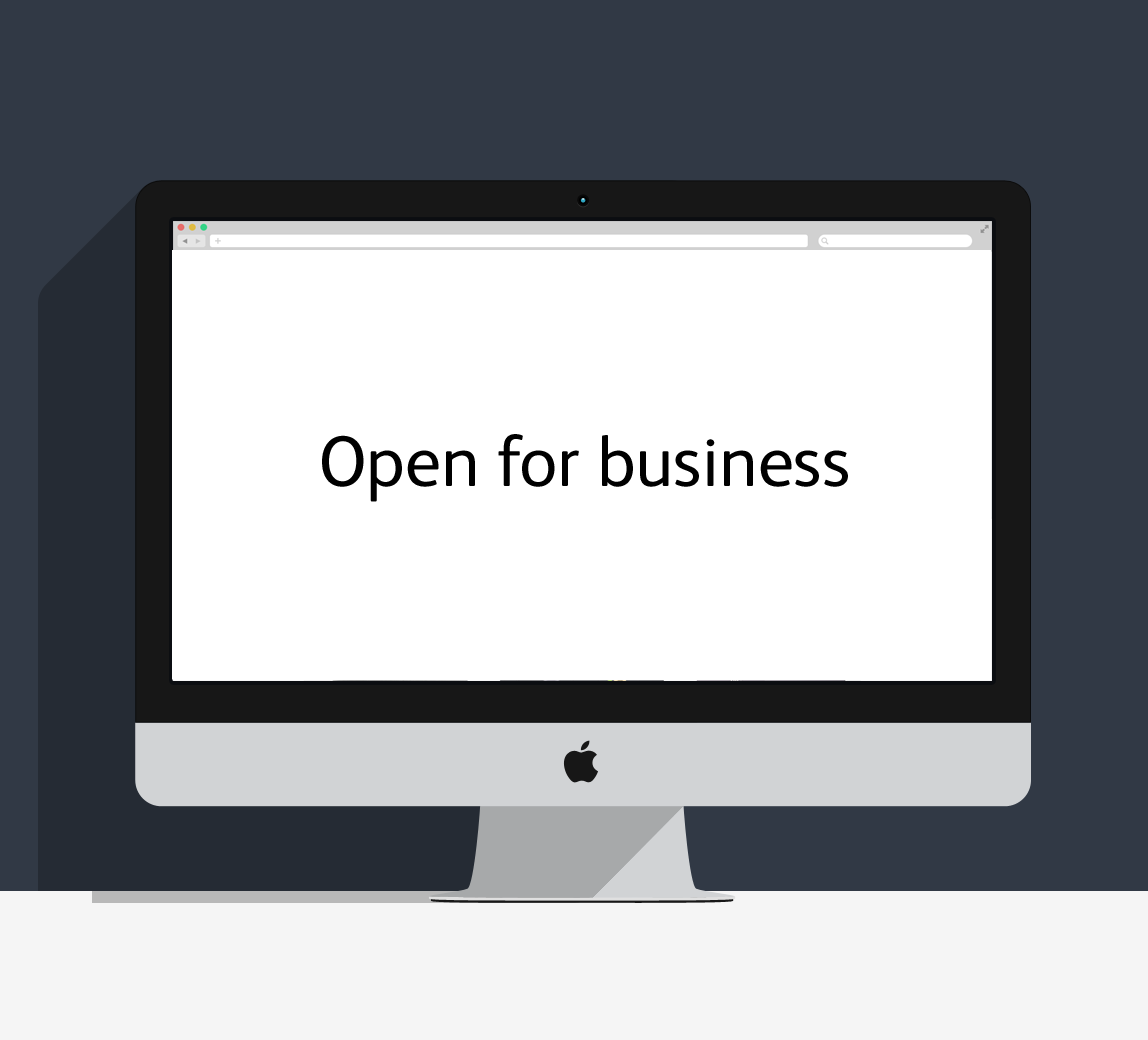 Twitter post:Our Online Booking page has had a facelift! Check it out and start using it today to make your appointments. You’ll love it 